Veuillez noter que la République d'Arménie, la République d'Azerbaïdjan, la République kirghize, la République d'Ouzbékistan et la République du Tadjikistan sont également signataires du Document C19/70.______________Conseil 2019
Genève, 10-20 juin 2019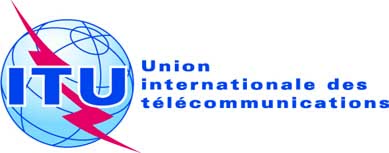 Point de l'ordre du jour: PL 1.1Corrigendum 2 au
Document C19/70-FPoint de l'ordre du jour: PL 1.118 juin 2019Point de l'ordre du jour: PL 1.1Original: russeNote du Secrétaire généralNote du Secrétaire généralcontribution de la fédération de russie, de LA RÉPUBLIQUE D'ARMÉNIE, 
de LA RÉPUBLIQUE D'AZERBAÏDJAN, de LA RÉPUBLIQUE KIRGHIZE, de LA 
RÉPUBLIQUE D'OUZBÉKISTAN et de la république du tadjikistancontribution de la fédération de russie, de LA RÉPUBLIQUE D'ARMÉNIE, 
de LA RÉPUBLIQUE D'AZERBAÏDJAN, de LA RÉPUBLIQUE KIRGHIZE, de LA 
RÉPUBLIQUE D'OUZBÉKISTAN et de la république du tadjikistanproposition de révision de la résolution 1332 (modifiée en 2016)proposition de révision de la résolution 1332 (modifiée en 2016)